Charles Joseph SixtCharles Joseph Sixt, born in St Pancras in 1888, was the son of Charles and Hannah Louise Sixt. His father was a hotel manager in London. In 1911, Charles was 22 and a boarder at 117 Villiers Road, Oxhey, the home of the Crawford family. He was employed as a railway clerk. In 1914 he married Amy May Wells and they lived together in 79 Glencoe Road. Charles enlisted in Fulham as Rifleman 15/43209 with the Royal Irish Rifles and served on the Western Front. He died of wounds on 9 August 1917, aged 29. He was buried at Mont Huon Military Cemetery, Le Treport in France. He is commemorated on the Bushey Memorial and at St James’ Parish Church, Bushey.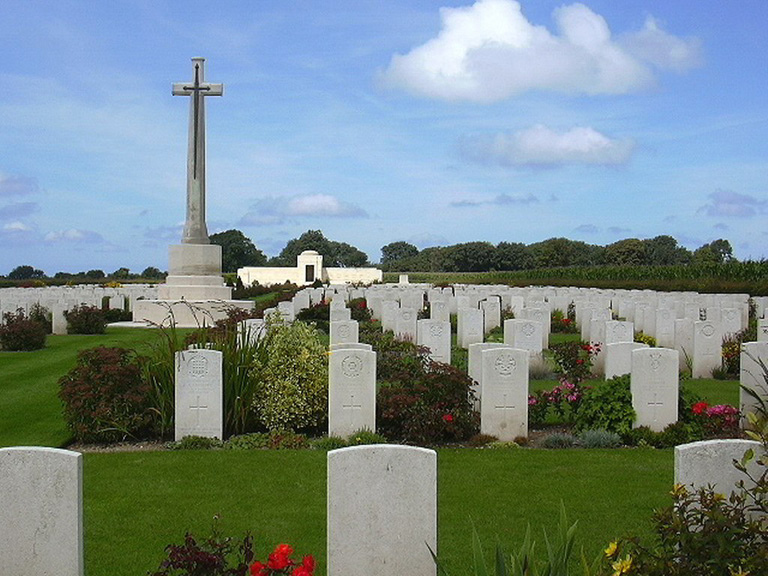 